Unit Conversions- QuestionsKey Stage 2: 2003 Paper A1.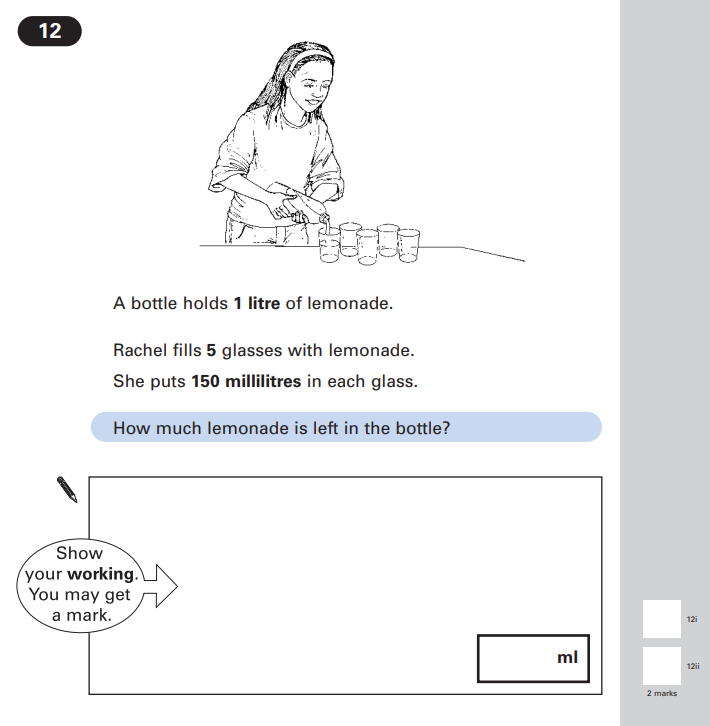 Key Stage 2: 2003 Paper A2.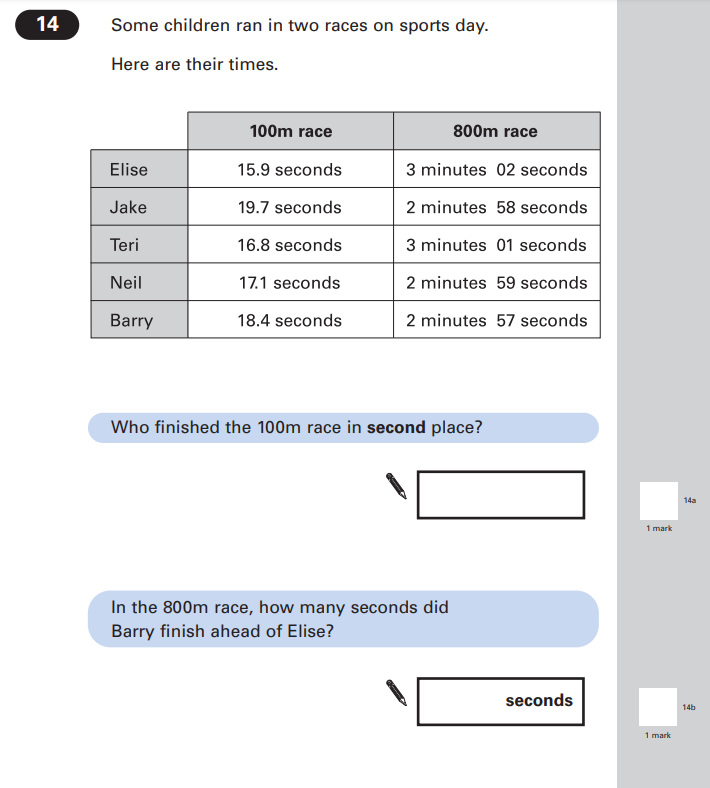 Key Stage 2: 2003 Paper A3.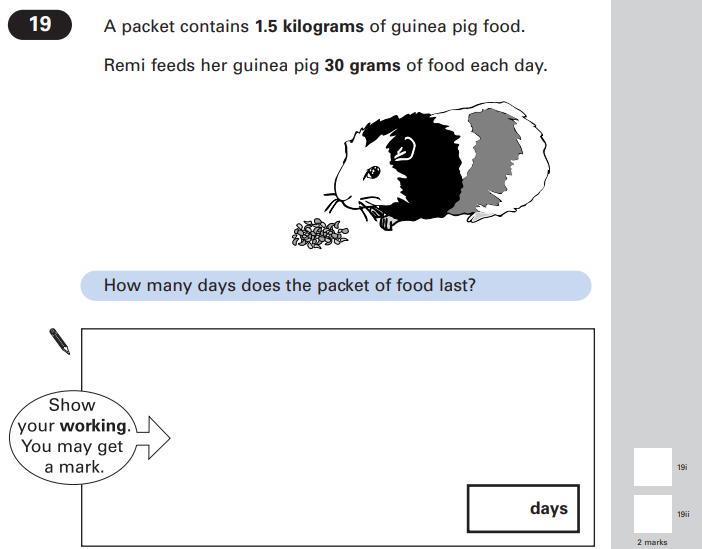 Key Stage 2: 2003 Paper B1.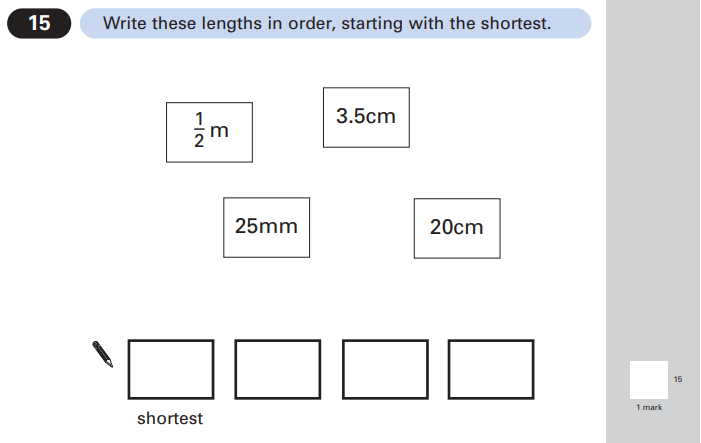 Key Stage 2: 2008 Paper A1.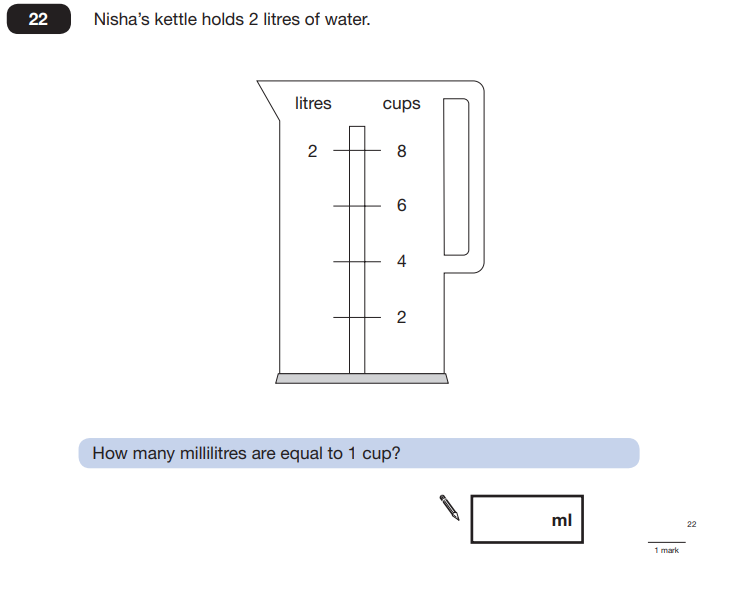 Key Stage 2: 2010 Paper B1.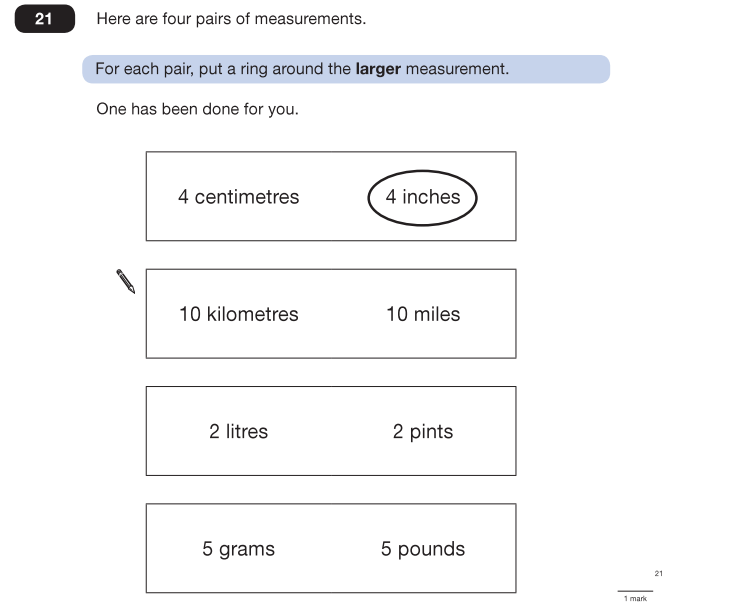 Key Stage 2: 2011 Paper B1.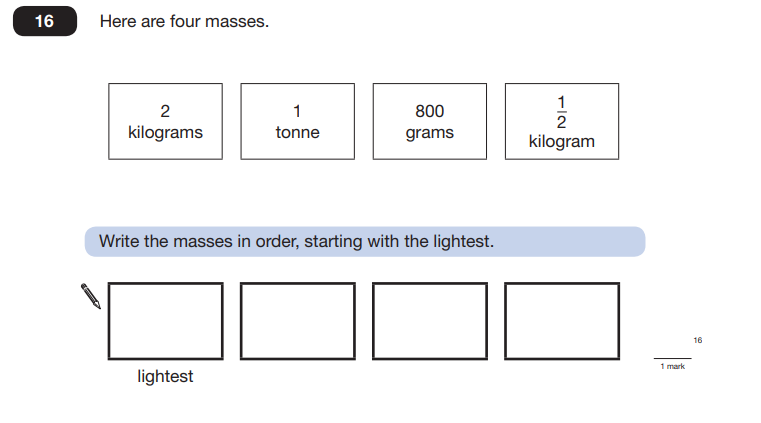 Key Stage 2: 2011 Paper B2.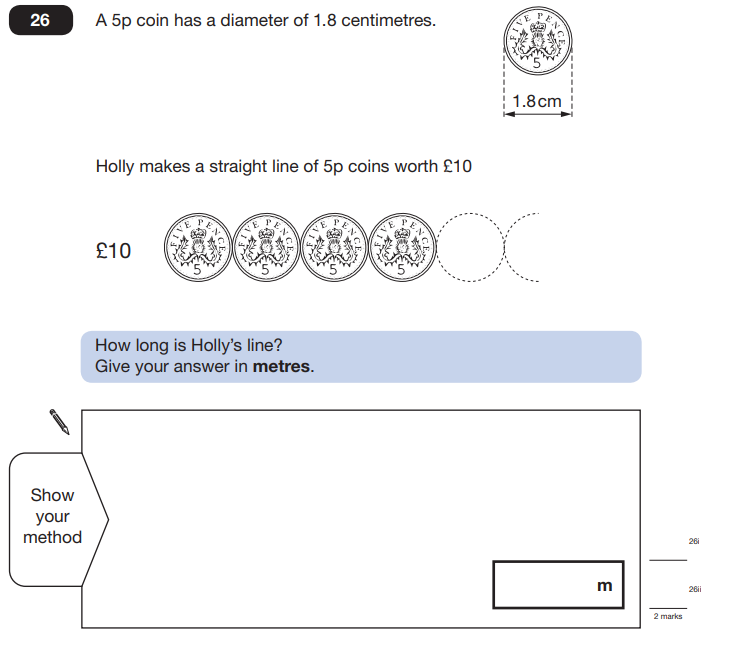 Key Stage 2: 2012 Paper A1.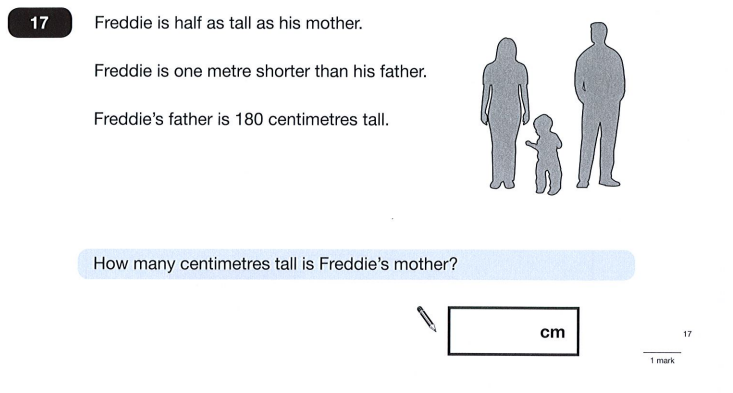 Key Stage 2: 2014 Paper B L61.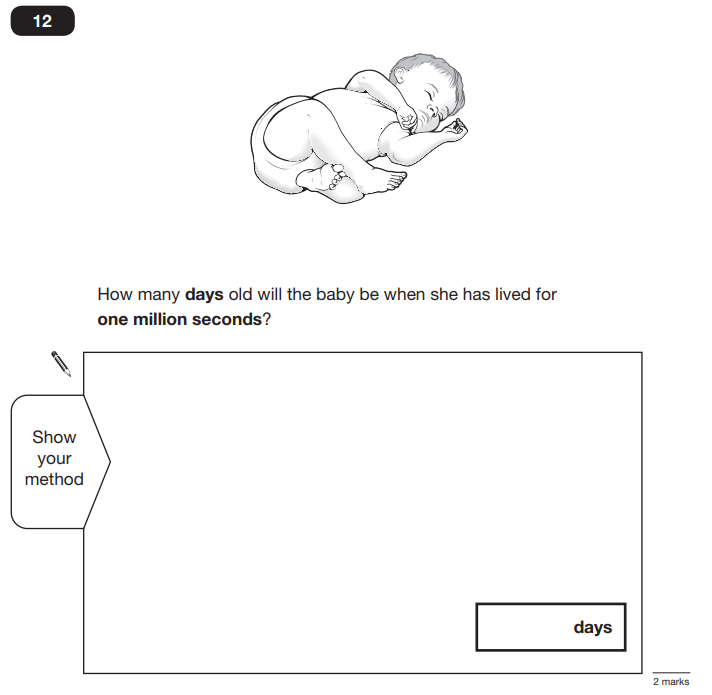 Key Stage 2: 2016 Paper 2 Reasoning - Sample1.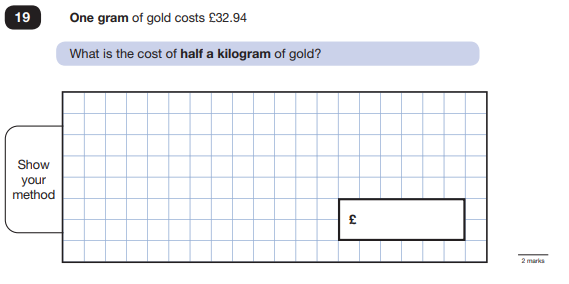 Key Stage 2: 2016 Paper 2 Reasoning1. 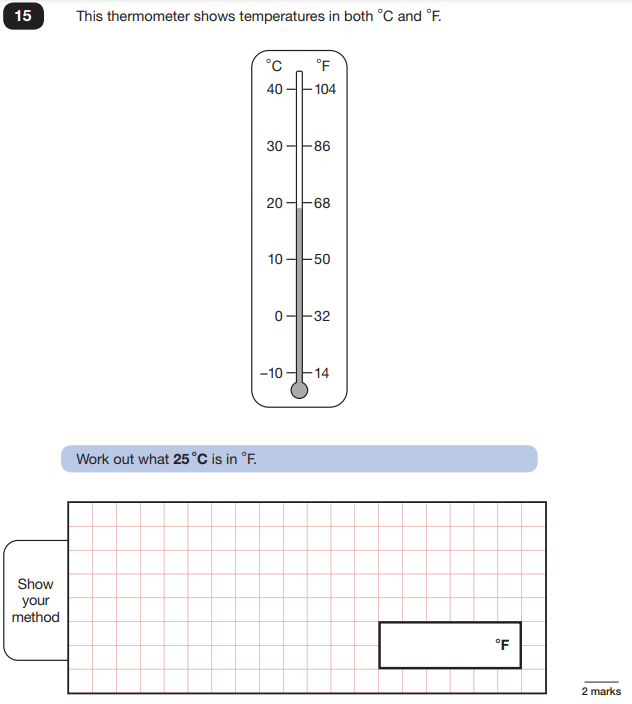 Key Stage 2: 2017 Paper 2 Reasoning1. 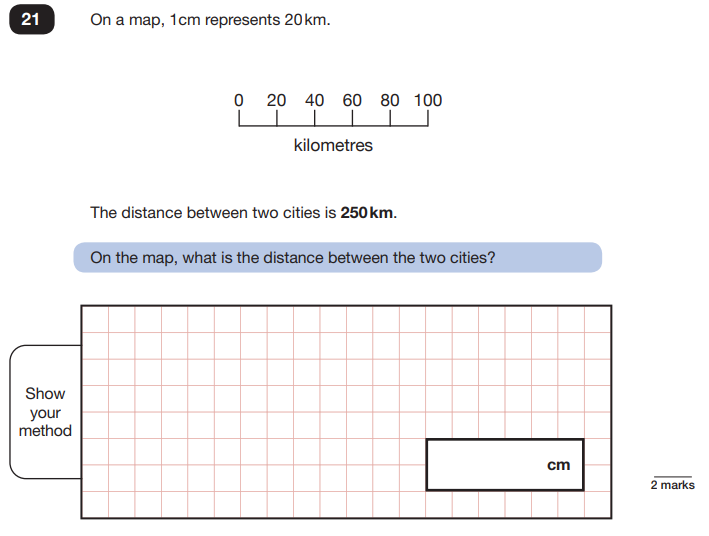 Key Stage 2: 2018 Paper 2 Reasoning1.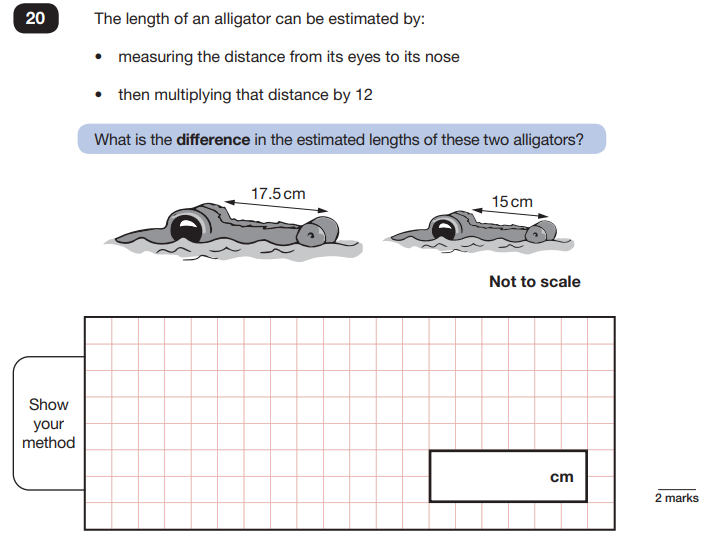 Key Stage 2: 2019 Paper 2 Reasoning1.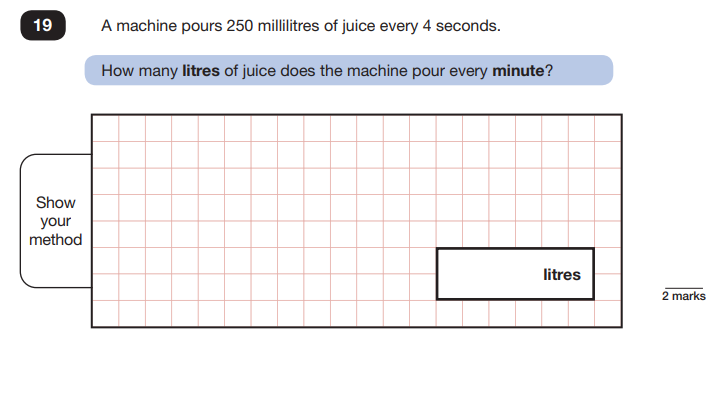 Key Stage 2: 2019 Paper 3 Reasoning1. 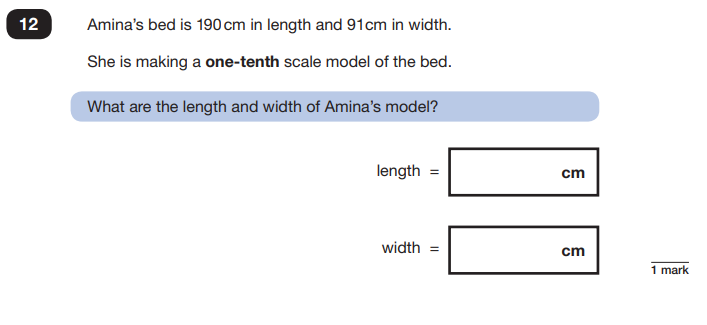 Key Stage 2: 2019 Paper 3 Reasoning2.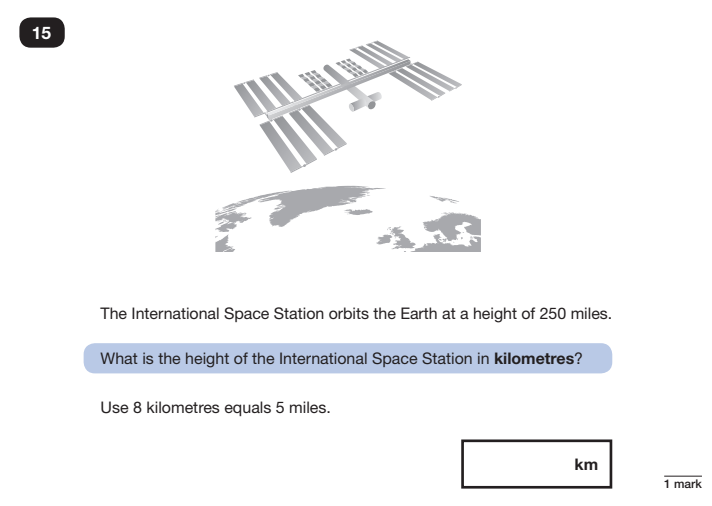 